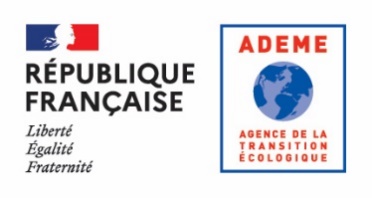 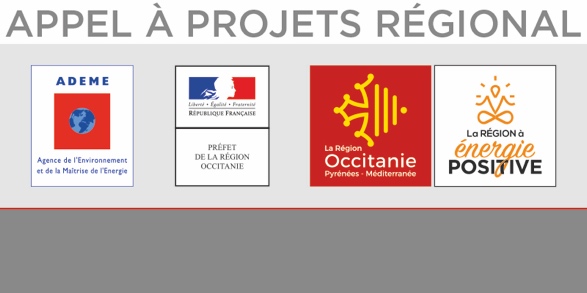 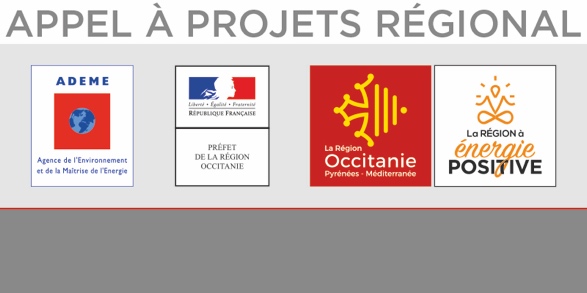 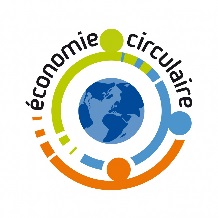 APPEL A ENGAGEMENTà destination des COLLECTIVITES en OCCITANIEProgramme de management et de labellisation pour la mise en œuvre d'une politique économie circulaire ambitieuseFormulaire de candidatureDate de lancement : 10 février 2020Dates limites de réponse :19 Mars 202118 Juin 20218 octobre 2021Fiche de candidatureINFORMATIONS SUR LE TERRITOIRE(merci de cocher la case correspondante)PLPDMADémarches qualités / outils de certification :Connaissance des coûts du service public de gestion des déchets (SPGD) : saisie et validation des coûts de la matrice des coûtsPublication du rapport annuel sur la qualité et le prix du service public de prévention et gestion des déchets : Autodiagnostic interne du Référentiel Economie circulaire réalisé (outil téléchargé, prise de connaissance, partage avec les parties prenantes internes, …) :INFORMATIONS SUR LE PROJET ENVISAGE (merci de cocher la case correspondante)Diagnostic individuelMise en œuvre du programme de management d’une politique Economie circulaire ambitieuseLabellisation envisagéeEQUIPE PROJET Un projet de démarche territoriale nécessite une organisation interne robuste et transversale, il est donc impératif de constituer une équipe projet forte et impliquée. Une attention particulière sera portée sur la qualité de cette équipe, y compris sur la mobilisation des collectivités infra. (sur 2 pages maximum, préciser les nom, prénom, qualité, courriel et téléphone de chaque membre de l’équipe, le temps alloué au projet, les relations entre eux, proposer un organigramme, préciser le portage politique, l’élu réfèrent, etc.)MOTIVATIONExpliciter quels sont les enjeux pour la collectivité de s’engager dans une démarche de structuration de ses actions en faveur de l’économie circulaire, sur le principe d’amélioration continue (Sur 2 pages maximum, contexte et/ou opportunités sur le territoire, projet politique, partenariats identifiés, objectifs, etc.)Dénomination Sociale Dénomination Sociale Forme juridiqueCode catégorie juridiqueForme juridiqueCode catégorie juridiqueAdresse siège social   :Adresse siège social   :code postal : code postal : Ville : N° Siret  N° Siret  REPRESENTANT LEGAL  REPRESENTANT LEGAL  REPRESENTANT LEGAL  REPRESENTANT LEGAL  REPRESENTANT LEGAL  REPRESENTANT LEGAL  Civilité Nom : Prénom : Fonction Tél. E-mail : Personne en charge du suivi technique du projet Personne en charge du suivi technique du projet Personne en charge du suivi technique du projet Personne en charge du suivi technique du projet Personne en charge du suivi technique du projet Personne en charge du suivi technique du projet Civilité Nom : Prénom : Fonction Tél. E-mail : Personne en charge du suivi administratif et financier du projet Personne en charge du suivi administratif et financier du projet Personne en charge du suivi administratif et financier du projet Personne en charge du suivi administratif et financier du projet Personne en charge du suivi administratif et financier du projet Personne en charge du suivi administratif et financier du projet Civilité Nom : Prénom : Fonction Tél. E-mail : Régime de TVA : Régime de TVA : Régime de TVA : Régime de TVA : Régime de TVA : Régime de TVA :  ASSUJETTI :      ASSUJETTI PARTIEL :          NON ASSUJETTI :            FCTVA :  Point d’information : les dépenses doivent être présentées HTR (Hors taxes récupérables), c’est-à-dire : Coûts de l’opération déduits de la taxe récupérable directement (TVA) ou indirectement (FCTVA). En conséquence, la part de TVA non récupérable sur ces dépenses pour les partenaires assujettis ou partiellement assujettis à la TVA constitue une dépense éligible. ASSUJETTI :      ASSUJETTI PARTIEL :          NON ASSUJETTI :            FCTVA :  Point d’information : les dépenses doivent être présentées HTR (Hors taxes récupérables), c’est-à-dire : Coûts de l’opération déduits de la taxe récupérable directement (TVA) ou indirectement (FCTVA). En conséquence, la part de TVA non récupérable sur ces dépenses pour les partenaires assujettis ou partiellement assujettis à la TVA constitue une dépense éligible. ASSUJETTI :      ASSUJETTI PARTIEL :          NON ASSUJETTI :            FCTVA :  Point d’information : les dépenses doivent être présentées HTR (Hors taxes récupérables), c’est-à-dire : Coûts de l’opération déduits de la taxe récupérable directement (TVA) ou indirectement (FCTVA). En conséquence, la part de TVA non récupérable sur ces dépenses pour les partenaires assujettis ou partiellement assujettis à la TVA constitue une dépense éligible. ASSUJETTI :      ASSUJETTI PARTIEL :          NON ASSUJETTI :            FCTVA :  Point d’information : les dépenses doivent être présentées HTR (Hors taxes récupérables), c’est-à-dire : Coûts de l’opération déduits de la taxe récupérable directement (TVA) ou indirectement (FCTVA). En conséquence, la part de TVA non récupérable sur ces dépenses pour les partenaires assujettis ou partiellement assujettis à la TVA constitue une dépense éligible. ASSUJETTI :      ASSUJETTI PARTIEL :          NON ASSUJETTI :            FCTVA :  Point d’information : les dépenses doivent être présentées HTR (Hors taxes récupérables), c’est-à-dire : Coûts de l’opération déduits de la taxe récupérable directement (TVA) ou indirectement (FCTVA). En conséquence, la part de TVA non récupérable sur ces dépenses pour les partenaires assujettis ou partiellement assujettis à la TVA constitue une dépense éligible. ASSUJETTI :      ASSUJETTI PARTIEL :          NON ASSUJETTI :            FCTVA :  Point d’information : les dépenses doivent être présentées HTR (Hors taxes récupérables), c’est-à-dire : Coûts de l’opération déduits de la taxe récupérable directement (TVA) ou indirectement (FCTVA). En conséquence, la part de TVA non récupérable sur ces dépenses pour les partenaires assujettis ou partiellement assujettis à la TVA constitue une dépense éligible. Adopté le ………………. En cours de réalisation, en vue d’être adopté en :………………. Non engagé☐ Collectivité engagée dans Cit’ergie, depuis :     Niveau de performance atteint : …………………………………………………………………………………………….☐ Autres démarches (ISO, label, etc.) – à définir : ……………………………………………… Oui,        Année : ………………………………. Non Oui,        Année : ………………………………. Non Oui Non En interne Avec l’aide d’un prestataire externe En interne Avec l’aide d’un prestataire externe Oui,        A quelle échéance : ………………………………. Non